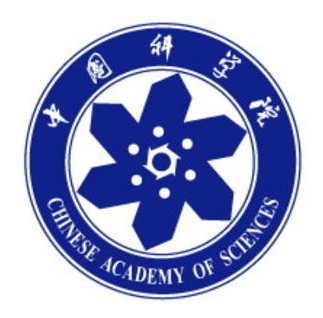 2019年全国房屋安全检测鉴定技术培训班（第3期）培训通知中国科学院武汉分院继续教育学院中国科学院武汉岩土力学研究所武汉建筑业协会湖北城市建设职业技术学院武汉中岩科技股份有限公司武汉中科岩土工程技术培训有限公司湖北·武汉2019年9月19日-9月22日关于举办2019年房屋安全检测鉴定技术培训班的通知各有关检测机构：为进一步满足从事房屋安全检测鉴定人员学习要求，提升检测鉴定专业知识和技能，加强各单位之间相互交流与借鉴，以切实解决各单位遇到的技术难题为目标，特定于2019年9月19日在武汉市举办“2019年全国房屋安全检测鉴定技术培训班”。本期培训班由中国科学院武汉分院继续教育学院、中国科学院武汉岩土力学研究所和武汉建筑业协会联合主办，武汉中科岩土工程技术培训有限公司具体承办。热忱地欢迎业内同仁报名参加，现将有关事宜通知如下：培训对象各建筑工程质量检测公司、工程质量监督站，建筑结构检测鉴定单位、建科院、勘察设计单位、加固施工企业、各省(市)相关房屋安全鉴定协会等单位工程技术人员和管理人员。培训目标1、了解房屋安全检测鉴定规范主要内容和重点；2、基本掌握房屋安全检测鉴定工作程序和方法； 3、掌握房屋安全检测鉴定方案的编写；4、熟悉基本检测项目注意事项，了解仪器设备的操作，掌握检测数据分析处理；5、掌握鉴定结论的评级与鉴定报告的编写；6、了解相关的建筑结构计算软件。培训特色本次培训采用“理论+案例+研讨会”相结合的方式。由房屋安全检测鉴定专家结合工程案例讲解工作中疑难问题的处理方法。培训安排培训师资本期培训班由中岩培训主体结构检测专家委员会的部分专家进行授课。黄博士：重庆大学土木工程试验中心副主任，长期从事土木工程专业本科教学工作及检测鉴定培训工作，重庆重大建设工程质量检测有限公司授权签字人，重庆市建设工程质量检测专家，重庆市震后房屋建筑安全应急评估专家，重庆市国土房管局房屋使用安全专家库专家。个人执业资格：全国一级注册结构工程师、土木工程师（岩土）、一级建造师（房屋建筑、公路、市政等专业）、公路工程检测工程师（材料、公路、桥梁、隧道）等，主编一级注册结构工程师助考教材。曾老师：武汉市房屋安全管理中心总工程师，国家一级注册结构工程师，注册岩土工程师。长期从事既有建筑结构的安全检测鉴定及加固设计研究和实践，具有丰富的工程经验。“中岩培训主体结构检测专家委员会”由中国科学院、中国建筑科学研究院、各省建筑科学研究院、985/211高等院校和工程质量检测知名企业等领域的专家组成，专家委员会主要负责课程研发设计、教学大纲和教学计划、课件教材编写、新标准新技术研讨、培训授课等相关工作。培训证书学员按要求完成所有培训学习后，参加由中国科学院武汉分院继续教育学院和中科院武汉岩土力学研究所统一组织的培训考试，考试合格后颁发《建设工程质量检测继续教育证》和《上岗职业培训证书》。培训地点地点：好百年饭店（湖北武汉市江岸区汉口沿江大道131号步行街入口）培训费用2800元/人。含培训费、资料费、证书办理及相关费用，培训期间免费提供午餐，住宿自理。报名方式1、填写报名回执表（附件1），发送至邮箱2161211837@qq.com。2、本期培训不接受现场报名缴费，报名以缴费先后顺序为准（缴费方式及开票信息填写见附件2），人数有限，报满即止。注：1、首次参加培训的学员，报到当天携带2张2寸彩色登记照和身份证正反复印件1份。2、参加过历届培训班的学员，报到当天携带《建设工程质量检测继续教育证》和1张2寸彩色登记照。联系方式：联系人：石老师18071138869（微信同号）    QQ：2161211837
附件1：报名登记回执表(房屋安全鉴定3期）附件2：发票开具确认单   中国科学院武汉分院继续教育学院中国科学院武汉岩土力学研究所武汉建筑业协会湖北城市建设职业技术学院武汉中岩科技股份有限公司武汉中科岩土工程技术培训有限公司二〇一九年七月五日        附件1：报名登记回执表(房屋安全鉴定3期）附件2：发票开具确认单汇款账号：开户行：中信银行武汉分行东湖支行单  位：武汉中科岩土工程技术培训有限公司账  号：8111501013000423011行  号：302521038110（电汇）清算行号：216178（支票）支付宝收款账号： 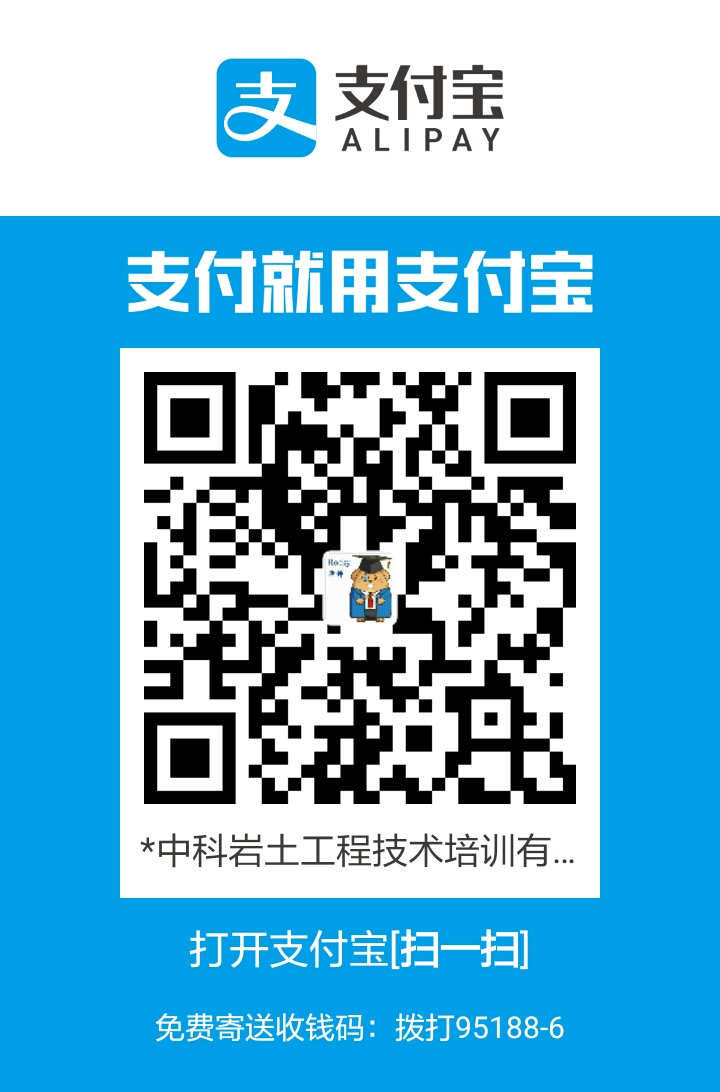 2161211837@qq.com注：缴费时请备注培训费以及单位名称，并及时与会务组联系，便于会务组查账。请各单位提前与公司财务核实培训费发票的类型。附件3：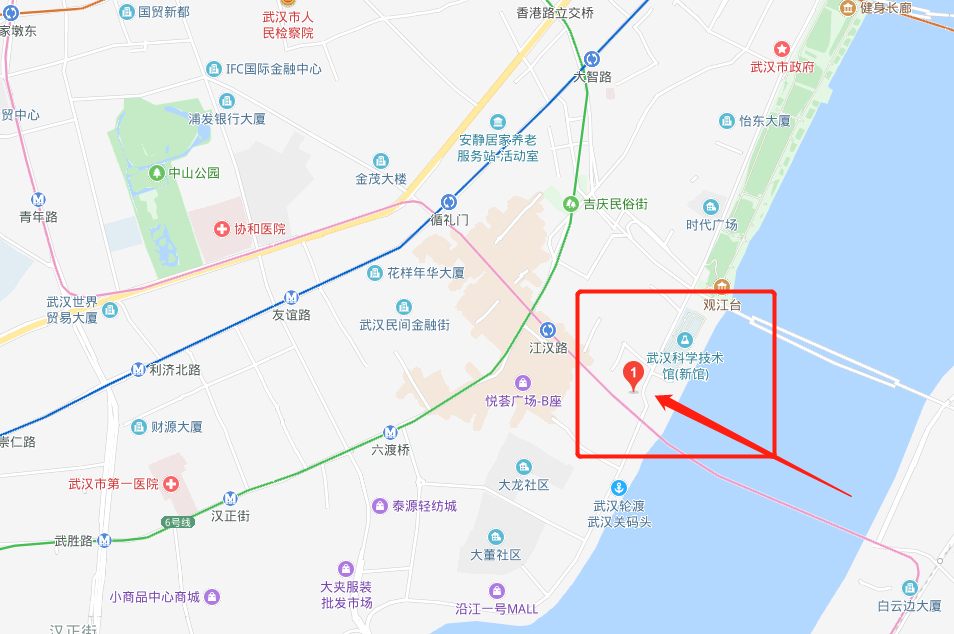 如需住宿，请直接与酒店联系预订，费用自理。（酒店预订请报：“参加中岩房屋鉴定检测培训班”） 好百年饭店湖北武汉市江汉区汉口沿江大道131号（步行街入口）订房电话:杨经理15827300598标间:278(含双早)时间时间培训内容9月19日周四14:00-17:30报到9月20日周五8:30-9:00开班典礼9月20日周五9:00-12:00危险房屋鉴定1、鉴定目的、适用范围、基本规定、重要概念及术语2、从事房屋安全鉴定需具备的基本条件现场鉴定监测技术要点3、地基、房屋构件危险性鉴定注意重点房屋整体危险性评级原则及方法9月20日周五14:00-17:30案例分析1、框架结构危房鉴定案例分析 ；                    2、混合结构危房鉴定案例分析；                                       3、砖木结构危房鉴定案例分析；                                     4、钢结构危房鉴定案例分析9月20日周五14:00-17:30技术答疑9月21日周六8:30-12:00房屋安全鉴定现场操作程序及查勘重点1、危房现场鉴定的操作程序                       2、现场鉴定的查勘重点                                         3、回弹取芯的部位和数量，如何提高准确率超声法检测混凝土内部缺陷9月21日周六14:00-17:30鉴定报告编制和原始记录生成9月21日周六18:30-20:30技术答疑/技术交流9月22日周日8:30-12:00民用建筑可靠性鉴定（重点：安全性）1、鉴定目的、分类、重要概念及术语2、现场检测内容、鉴定方案编写3、检测方法（砼强度：取芯法、回弹-取芯法）4、构件、子单元、鉴定单元安全性评级方法5、鉴定报告编制9月22日周日14:00-16:00房屋结构鉴定案例分析标准附录J、附录L解读案例分析3、复核计算机软件介绍（PKPM），PKPM软件在检测鉴定中的应用单位名称培训联系人通信地址联系电话姓名性别联系电话从事检测工作年限职务技术职称QQ/邮箱身份证号增值税普通发票开票要求增值税普通发票开票要求增值税普通发票开票要求增值税普通发票开票要求开票单位抬头税务登记证号增值税专用发票开票要求增值税专用发票开票要求增值税专用发票开票要求增值税专用发票开票要求开票单位抬头税务登记证号开票地址开票电话开户行账号